TASMANIAN INDUSTRIAL COMMISSIONIndustrial Relations Act 1984s55(2)  application for approval  of an industrial agreementMinister administering the  State Service Act 2000andThe Association of Professional Engineers, Scientists and Managers, AustraliaandAustralian Education Union, Tasmanian BranchandThe   Community  and   Public   Sector    Union   (State  Public   Sector    FederationTasmania) IncandHealth Services Union, Tasmania BranchandUnited Voice, Tasmanian Branch(T14458  of 2016)PUBLIC  SECTOR UNIONS WAGES AGREEMENT 2016PRESIDENT D J BARCLAY                                                          HOBART, 23 DECEMBER 2016Industrial   agreement	-	application 	approved	- operative  from 	date    of registration - forwarded to Registrar for registrationDECISION[1]  On  19  December   2016,  the   Minister   administering  the  State  Service  Act  2000 (MASSA) lodged  with  the Registrar, pursuant to Section  55(2)  of the Industrial  Relations Act 1984 (the  Act), the Public Sector Unions Wages Agreement  2016  (the  Agreement).[2]  At the  hearing  in  Hobart  on 22 December  2016, Mr F Ogle appeared  on behalf  of the   MASSA,  Ms  R  Madsen  appeared   on  behalf   of  the  Australian    Education   Union, Tasmanian  Branch (AEU), Mr T Lynch  appeared  on behalf  of The Community and Public Sector  Union  (State  Public Services  Federation  Tasmania)  Inc  (CPSU) and  Mr R Moore appeared on behalf of the Health Services Union, Tasmania Branch (HSU).[3]	Mr  Ogle  submitted  that   the  Agreement   was  part   of  a  three   stage   process  of reaching  agreement with the unions:a.  The approval  of the agreement;b.  Variations  to the relevant award; and2c.   Commitments contained  in a letter  from  Mr Ogle on behalf  of the Head of the State Service regarding ongoing negotiations  in relation  to employment related matters  dated 21 December 2016 (the Commitment Letter).[4]  A substantial  part of the Agreement  reflected  the previous  wages agreement. There was however a number  of matters  of importance  referred  to in the Commitment Letter to be negotiated.  In  addition  the  parties  negotiated  significant  matters  to  be  reflected  in variations  to the award relating  to family  violence and bereavement conditions.[5]    Significantly the  Agreement   provided   for  wages  increases  over  the  life  of  the agreement.[6]  Mr Ogle commended  the Agreement  to the Commission.[7]  Mr  Lynch  acknowledged   Mr  Ogle's  submissions.   He  noted  there   would   be  no disadvantage  to employees  as it was agreed that  the 2013 agreement  not be retired.  He also noted the significance of the three step process and of the Commitment Letter.[8]  Mr  Moore  agreed  with  Mr  Ogle  and  Mr  Lynch  and  noted  for  his  members   the significance of the Night Shift Allowance.[9]  All  parties  submitted  that  it was  in  the  public  interest   that   the  agreement   be approved and that employees would not be disadvantaged through  the approval of the agreement.[10] I am   satisfied    that    the   agreement    is   consistent    with    the   public   interest requirements of the Act, does not  disadvantage  the employees  concerned, and the term of the agreement  does not exceed 5 years.[11]  Pursuant  to  s55(4)  the  agreement  is approved  with  an operative  date  from  the date of registration and  shall remain  in  force until  30 June 2018.   The file  will  now be referred   to  the   Registrar   for  registration  of  the  Agreement   in  accordance   with  the requirements of s56(1)  of the Act.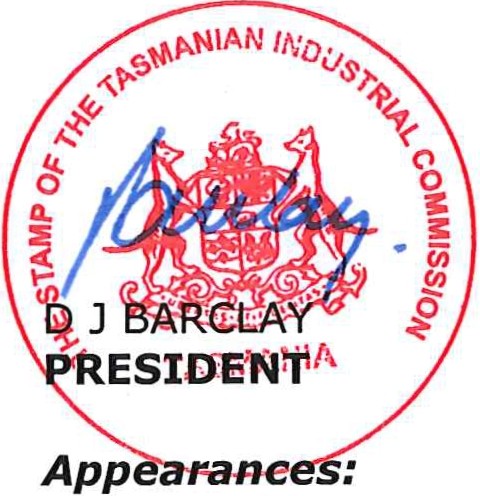 Mr FOgle for MASSA Ms R Madsen  for AEU Mr T Lynch  for CPSU Mr R Moore for HSUDate and place of hearing:201622 DecemberHobart